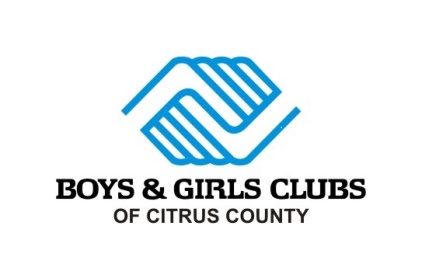 Corporate Business Sponsor PackagesVIP experience at all of our eventsTickets Limo servicePersonal Concierge Title Sponsor at all events Logo shout out on Facebook, Instagram, and Twitter 4 times annuallyRecognition as Corporate Business Partner at our events Event Facebook recognition/ Event promo/giveaway sponsorYour business logo on our Summer T-Shirts (500+)Logo in our club foyersIce Cream Social sponsored by your business in our clubs (x4) Your logo w/ website link on Boys & Girls Clubs’ websitePizza Party with Boys & Girls Clubs of Citrus County Club kids and CEOLogo in our club foyersLogo recognition in our monthly newsletter Your business will be the monthly newsletter presented by sponsor (x4)Social media interview/showcasing your business Presenting sponsor for club events (x3) Transportation sponsor with logo on our bus Board of Directors ConsiderationPlaque in the ClubsLifetime Board Member Name consideration for future Clubs or areas of Clubs (restrictions apply)Billboard with partnership with BGC highlightedLogo or mention on all marketing materials VIP experience at all of our eventsTickets Limo servicePersonal Concierge Title Sponsor at all events Logo shout out on Facebook, Instagram, and Twitter 4 times annuallyRecognition as Corporate Business Partner at our events Event Facebook recognitionYour business logo on our Summer T-Shirts (500+)Logo in our club foyersIce Cream Social sponsored by your business in our clubs (x4) Your logo w/ website link on Boys & Girls Clubs’ websitePizza Party with Boys & Girls Clubs of Citrus County Club kids and CEOLogo in our club foyersLogo recognition in our monthly newsletter Your business will be the monthly newsletter presented by sponsor (x2)Social media interview/showcasing your business Presenting sponsor for club events (x3) Transportation sponsor with logo on our busEvent promo/giveaway sponsorBoard of Directors ConsiderationPlaque in the ClubsLifetime Board Member Name consideration for a room or area of a Club (Restrictions Apply)VIP experience at all of our eventsTickets Limo servicePersonal Concierge Logo shout out on Facebook, Instagram, and Twitter 4 times annuallyRecognition as Corporate Business Partner at our events Event Facebook recognitionYour business logo on our Summer T-Shirts (500+)Logo in our club foyersIce Cream Social sponsored by your business in our clubs (x4) Your logo w/ website link on Boys & Girls Clubs’ websitePizza Party with Boys & Girls Clubs of Citrus County Club kids and CEOLogo in our club foyersLogo recognition in our monthly newsletter Your business will be the monthly newsletter presented by sponsor (x2)Social media interview/showcasing your business Presenting sponsor for club events (x3) Transportation sponsor with logo on our busEvent promo/giveaway sponsorBoard of Directors ConsiderationPlaque in the ClubsHonorary Board Member for 1 year40 total tickets to event fundraisers Logo shout out on Facebook, Instagram, and Twitter 4 times annuallyRecognition as Corporate Business Partner at our events Event Facebook recognition- Event promo/giveaway sponsor     Your business logo on our Summer T-Shirts (500+)Logo in our club foyersIce Cream Social sponsored by your business in our clubs (x4) Your logo w/ website link on Boys & Girls Clubs’ websitePizza Party with Boys & Girls Clubs of Citrus County Club kids and CEOLogo recognition in our monthly newsletter/ 2 monthly presenter of newsletterSocial media interview/showcasing your business Presenting sponsor for club events (x3) Transportation sponsor with logo on our busLimo transportation provided for 1 event (Steak & Steak or Suitcase Party)    30 total tickets to event fundraisers Logo shout out on Facebook, Instagram, and Twitter 4 times annuallyRecognition as Corporate Business Partner at our events Event Facebook recognition- Event promo/giveaway sponsorYour business logo on our Summer T-Shirts (500+)Logo in our club foyersIce Cream Social sponsored by your business in our clubs (x3) Your logo w/ website link on Boys & Girls Clubs’ websitePizza Party with Boys & Girls Clubs of Citrus County Club kids and CEOLogo recognition in our monthly newsletter/ 1 monthly presenter of newsletterSocial media interview/showcasing your business Event sponsor for one club event Transportation sponsor with logo on our bus20 total tickets to event fundraisers Logo shout out on Facebook, Instagram, and Twitter 2 times annuallyRecognition as Corporate Business Partner at our events Event Facebook recognitionYour business logo on our Summer T-Shirts (500+)Logo in our club foyersIce Cream Social sponsored by your business in our clubs (x2) Logo recognition in our monthly newsletter and one-time monthly sponsorYour logo w/ website link on Boys & Girls Clubs’ websitePizza Party with Boys & Girls Clubs of Citrus County Club kids and CEOSocial media interview/showcasing your business Event sponsor for one club event 15 total tickets to event fundraisers Logo and shout out on Facebook, Instagram, and TwitterRecognition as Corporate Business Partner at our events Event Facebook recognitionYour business logo on our Summer T-Shirts (500+)Logo in our club foyersIce Cream Social sponsored by your business in our clubs Logo recognition in our monthly newsletter Logo on Boys & Girls Clubs’ website10 total tickets to event fundraisers Logo and shout out on Facebook, Instagram, and TwitterRecognition as Corporate Business Partner at our events Event Facebook recognitionYour business name on our Summer T-Shirts (500+)Logo in our club foyer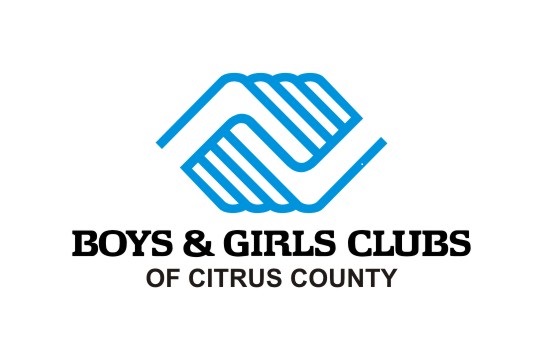 Yes, I would like to become a 2023 __________________Level Corporate Business Partner I pledge/donate $________________ for 2022 to Boys & Girls Clubs of Citrus County___ My check is enclosed for the full amount	___ Please bill me on a quarterly basisPlease Charge my:  ___ MasterCard  ___VisaCard #:								 Exp. Date:_________  3 digit CCV:		Zip Code related to card:__________Signature:___________________________Name:										Date		Company:								Title:			_____Address											_____City				State	      Zip		Phone				Donate through Mail: 2021 S. Suncoast Blvd. Homosassa Fl. 34448